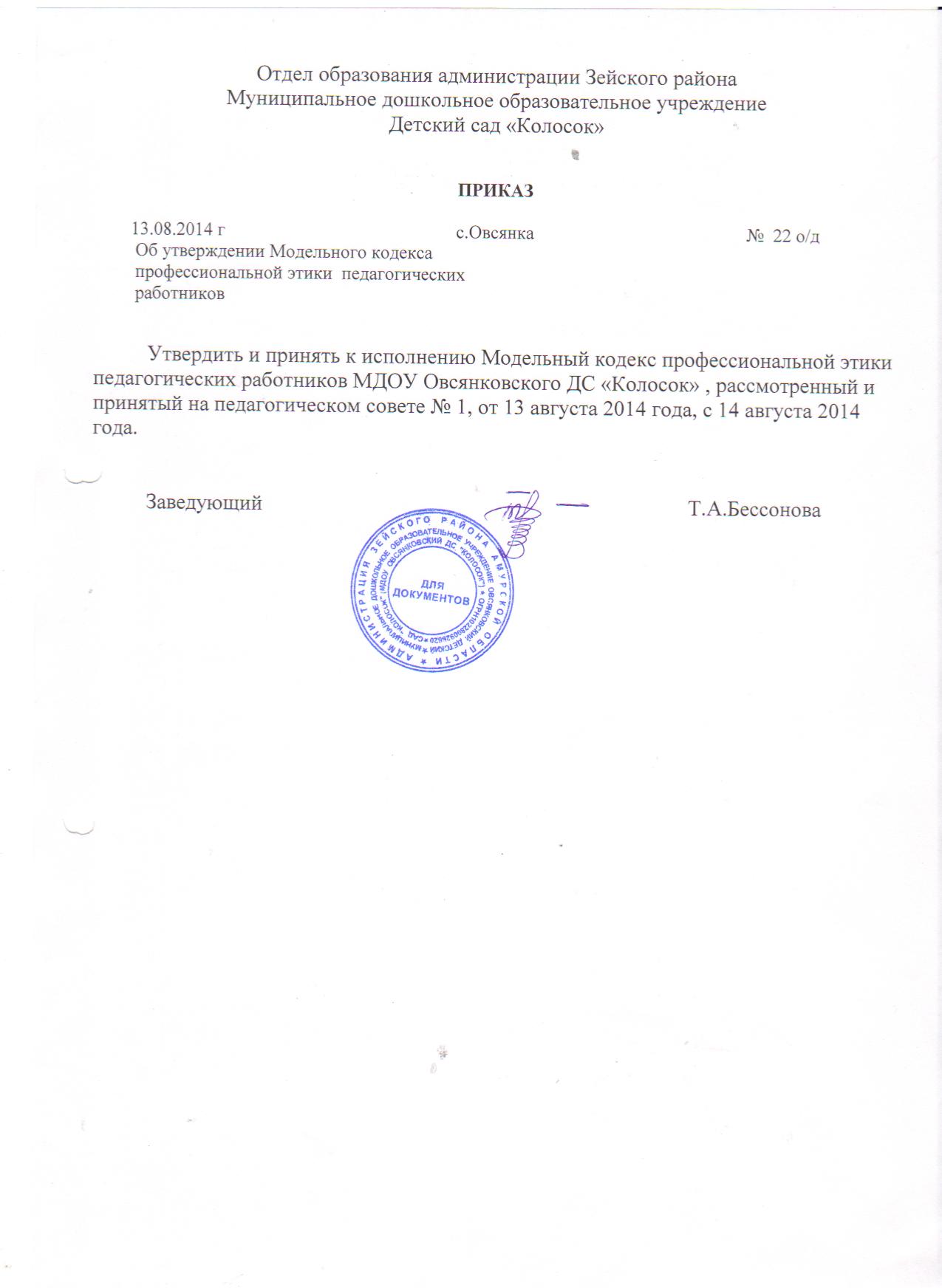 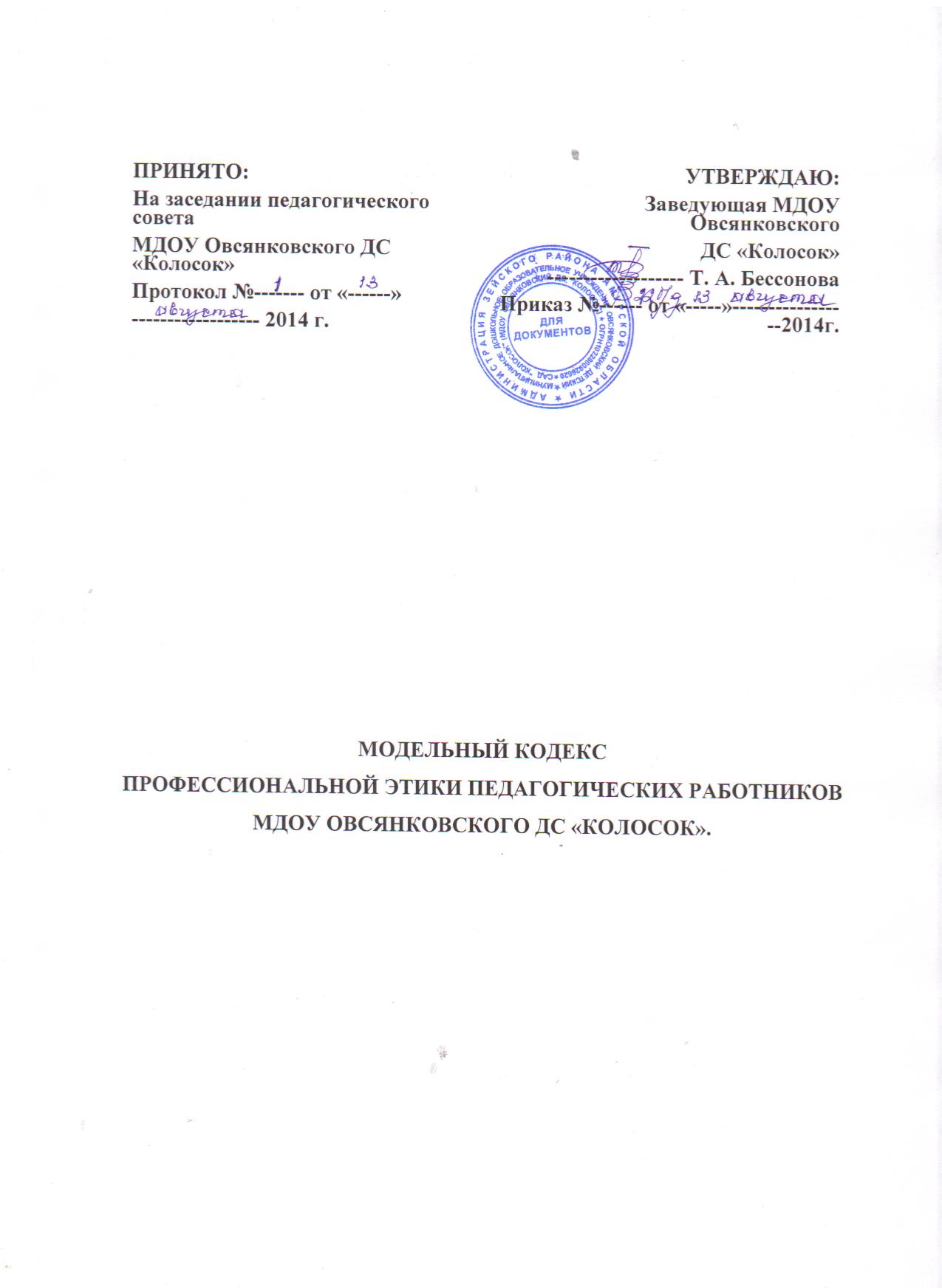 МОДЕЛЬНЫЙ КОДЕКСПРОФЕССИОНАЛЬНОЙ ЭТИКИ ПЕДАГОГИЧЕСКИХ РАБОТНИКОВМДОУ ОВСЯНКОВСКОГО ДС «КОЛОСОК»,ОСУЩЕСТВЛЯЮЩИХ ОБРАЗОВАТЕЛЬНУЮ ДЕЯТЕЛЬНОСТЬ.I. Общие положения1.1. Кодекс профессиональной этики педагогических работников МДОУ Овсянковского ДС «Колосок», осуществляющих образовательную деятельность (далее — Кодекс) разработан на основании положений Конституции Российской Федерации, Федерального закона от 29 декабря 2012 г. № 273-ФЗ «Об образовании в Российской   Федерации»,  Указа Президента Российской Федерации от 07 мая 2012 г. № 597 «О мероприятиях по реализации государственной социальной политики» и иных нормативно-правовых актов Российской Федерации.1.2. Кодекс дополняет правила, установленные законодательством Российской Федерации об образовании.1.3. Кодекс представляет свод общих принципов профессиональной этики и основных правил поведения при осуществлении педагогической деятельности, основанных на нравственных критериях и традициях российского образования, а также на международных стандартах и правилах педагогической деятельности, которым надлежит руководствоваться всем педагогическим работникам независимо от занимаемой ими должности и который является профессионально-нравственным руководством, обращённым к сознанию и совести каждого педагогического работника ДОУ. Это инструмент, призванный помочь педагогическим работникам ответить на вопросы, связанные с профессиональным поведением и проблемами, возникающими между участниками отношений в сфере образования.1.4. Цель Кодекса: определить основные нормы профессиональной этики во взаимоотношениях воспитателя с воспитанниками и их родителями, с педагогическим сообществом и государством:повышение доверия граждан к педагогическим работникам МДОУ Овсянковского ДС «Колосок»;содействие укреплению авторитета и обеспечение единых норм поведения педагогических работников МДОУ;установление и обобщение нравственно-этических норм деятельности педагогических работников и их профессионального поведения для достойного осуществления ими своей профессиональной деятельности и повышения эффективности выполнения должностных обязанностей;регулирование профессионально-этических проблем во взаимоотношениях педагогических работников, возникающих в процессе их совместной деятельности;воспитание высоконравственной личности педагогического работника, соответствующего нормам и принципам общечеловеческой и профессиональной морали.1.5. Задачи Кодекса:сформировать методологическую основу профессиональной этики педагогических работников МДОУ;выработать у педагогов стремление соблюдать этические нормы поведения;ориентировать молодых специалистов в ситуациях этической неопределённости и иных обстоятельствах на право морального выбора;выступать средством профессионально-общественного контроля  за соблюдением принципов профессиональной этики педагогических работников МДОУ;сформировать сферу моральных прав педагогических работников для облегчения их нравственной ориентации в образовательном процессе.1.6. Кодекс служит основой для формирования взаимоотношений, основанных на нормах морали, уважительном отношении к педагогической деятельности в общественном сознании.1.7. Знание и соблюдение норм настоящего Кодекса является нравственным долгом каждого педагогического работника МДОУ и обязательным критерием оценки качества его профессиональной деятельности.1.8. Кодекс обсуждается и принимается на Педагогическом совете МДОУ, затем  утверждается и вводится в действие приказом заведующего.1.9. Кодекс является документом, открытым для ознакомления всех участников образовательного процесса  (детей, родителей, педагогов).II. Личность педагога ДОУ2.1. Требования к профессиональной деятельности педагогических работников ДОУ2.1.1. Педагогические работники, осознавая ответственность перед гражданами, обществом и государством, призваны:оправдывать доверие и уважение общества к своей профессиональной деятельности, прилагать усилия для повышения её престижа;исполнять должностные обязанности добросовестно и на высоком профессиональном уровне в целях обеспечения эффективной работы ДОУ;исходить из того, что признание, соблюдение и защита прав и свобод человека и гражданина определяют основной смысл и содержание деятельности как МДОУ в целом, так и каждого педагогического работника;соблюдать беспристрастность, исключающую возможность влияния на свою профессиональную деятельность решений политических партий и общественных объединений;исключать действия, связанные с влиянием каких-либо личных, имущественных (финансовых) и иных интересов, препятствующих добросовестному исполнению должностных обязанностей;уведомлять администрацию МДОУ обо всех случаях обращения к ним каких-либо лиц в целях склонения к совершению коррупционных правонарушений;соблюдать установленные действующим законодательством ограничения и запреты;проявлять корректность и внимательность в обращении с участниками отношений в сфере образования;проявлять толерантность к обычаям и традициям народов России и других государств, учитывать культурные и иные особенности различных этнических, социальных групп и конфессий, способствовать межнациональному и межконфессиональному согласию;придерживаться правил делового поведения и этических норм, связанных с осуществлением возложенных на МДОУ социальных функций;осуществлять свою деятельность в пределах полномочий.2.1.2. Педагог, работающий с дошкольниками  должен:обладать важнейшими компонентами основ педагогического мастерства:  профессиональными знаниями и умениями,  педагогическими способностями, быть мудрым, всё знающим  наставником и артистом одновременно,  владеть  развивающими и воспитывающими малышей знаниями и уметь профессионально использовать их в непосредственно образовательной деятельности  с воспитанниками в МДОУ;педагог МДОУ – это первый, после мамы, учитель, который встречается детям на их жизненном пути. Так же как мать отдает своим детям лучшее, чем она владеет, так и педагог вкладывает свою душу в своих воспитанников. В этом внутренний смысл профессии. Отдавать душу трудно и радостно. Трудно потому, что это требует затраты не только душевных, но и физических сил. Радостно потому, что видя результат полученной работы, понимаешь смысл своей жизни;постоянно повышать уровень  профессиональной подготовленности,   совершенствовать  педагогическое мастерство обучения, воспитания и развития  воспитанников;проявлять творчество, инновационный потенциал в области образования и воспитания, заимствовать передовой опыт коллег, использовать достижения педагогической науки и передовой практики;идти  вперед, осваивать инновационные технологии, нетрадиционные методики, но и не  забывать доброе старое, веками сохраняемое народом, например, устное народное творчество;заниматься самообразованием, повышать свой профессиональный уровень. Необходимы  разнообразные знания, чтобы удовлетворять любознательность современного ребенка, помогать  познавать окружающий мир;знать закономерности развития дошкольников,  создавать педагогические условия для их воспитания и развития,  предвидеть любую мелочь, которая может быть опасна для их жизни и здоровья;педагогу необходимо научиться уважать родителей, считаться с их мнением, даже если оно расходится с представлениями воспитателя о педагогике;обладать педагогической зоркостью, что дает возможность видеть, слушать, чувствовать детей, понимать их психическое состояние, переключать с одного вида деятельности на другую;нельзя плохо отзываться о ребенке, жаловаться родителям, чтобы они принимали необходимые меры, а наоборот, верить в возможности каждого воспитанника, подбадривать и поощрять ребенка в его стремлении быть хорошим. В этом мудрость воспитания;обладать специальными умениями – петь, танцевать, выразительно рассказывать, читать стихи …Чем больше таких специальных умений в арсенале педагога, тем интереснее и содержательнее жизнь детей в детском саду.педагог — это не профессия, это призвание, образ жизни и состояние души. Он должен не просто любить возиться с детьми, а проживать вместе с ними их маленькие жизни;владеть  правилами речевого этикета;обладать такими качествами, как  терпеливость, доброжелательность, справедливость, толерантность, начитанность, эрудированность, развитое чувство эмпатии, ведь воспитателю приходится работать не только с детьми, но и с родителями;2.2. Требования к моральному облику  педагогических работников  ДОУ2.2.1.  Внешний вид педагога при выполнении им трудовых обязанностей должен способствовать уважительному отношению к педагогическим работникам, осуществляющим образовательную деятельность, соответствовать общепринятому деловому стилю, который отличают официальность, сдержанность, аккуратность.2.2.2. Педагог должен соблюдать правила русского языка, культуру своей речи, не допускать использования ругательств, грубых и оскорбительных высказываний. На территории детского сада не допускаются ненормативная лексика, грубые просторечные слова; фразы, оскорбляющие человеческое достоинство детей и взрослых.2.2.3. Во время проведения непосредственно образовательной деятельности и любых официальных мероприятий не допускаются телефонные переговоры, звуковой сигнал мобильного телефона должен быть отключен.2.2.4. В процессе своей профессиональной деятельности педагогические работники обязаны воздерживаться  от:поведения, которое могло бы вызвать сомнение в добросовестном исполнении педагогическим работником своих должностных обязанностей, а также конфликтных ситуаций, способных нанести ущерб их репутации или авторитету ДОУ;пренебрежительных отзывов о деятельности своего ДОУ или проведения необоснованных сравнений его с другими ДОУ;преувеличения своей значимости и профессиональных возможностей;проявления лести, лицемерия, назойливости, лжи и лукавства;любого вида высказываний и действий дискриминационного характера по признакам пола, возраста, расы, национальности, языка, гражданства, социального, имущественного или семейного положения, политических или религиозных предпочтений;высказываний, которые могут быть истолкованы как оскорбления в адрес определённых социальных, национальных или конфессиональных групп;резких и циничных выражений оскорбительного характера, связанных с физическими недостатками человека;грубости, злой иронии, пренебрежительного тона, заносчивости, предвзятых замечаний, предъявления неправомерных, незаслуженных обвинений;угроз, оскорбительных выражений или реплик, действий, препятствующих нормальному общению или провоцирующих противоправное поведение;поспешности в принятии решений, пренебрежения правовыми и (или) моральными нормами, использования средств, не соответствующих требованиям закона, нравственным принципам и нормам.2.2.5. Курение и употребление алкогольсодержащих напитков педагогами, а также    пребывание их на территории учреждения в нетрезвом виде (в рабочее и в нерабочее время) является серьезным нарушением и влечет за собой юридические последствия (вплоть до увольнения).2.2.6. Педагог не может иметь судимость, в том числе погашенную или снятую. Педагог обязан сообщить о факте уголовного преследования в отношении себя, либо о прекращении уголовного преследования.2.2.7. Педагог имеет право на неприкосновенность личной жизни, однако выбранный им образ жизни не должен сказываться на престиже профессии, извращать его отношения с воспитанниками и коллегами или мешать исполнению профессиональных обязанностей.2.2.8. Педагог должен дорожить своей репутацией, в первую очередь быть требователен к себе.2.2.9.Педагог должен иметь чувство меры и обладать чувством самообладания в любой сложной коммуникативной ситуации. Искренняя улыбка в общении — «знак качества» и профессиональной компетенции.2.2.10. При разрешении конфликтной ситуации, возникшей между педагогическими работниками, приоритетным является учёт интересов МДОУ в целом.III. Взаимоотношения внутри ДОУКаждый участник образовательного процесса, взрослый или ребенок, рассматривается как уникальная, неповторимая, своеобразная личность со своими особенностями, возможностями и интересами.3.1. Взаимоотношения педагогических работников с воспитанниками. Заповеди педагога-мастера:3.1.1. Подходи к детям с оптимистической гипотезой, ищи в них хорошее, его всегда больше.3.1.2. Работая с детьми, чаще вспоминай себя в детстве, тебе будет легче их понять.3.1.3. Помни формулу А.С. Макаренко: «Как можно больше требований к человеку и как можно больше уважения к нему».3.1.4. Воспитывая коллектив детей, думай о воспитании отдельной личности. Коллектив — лучший воспитатель личности ребенка.3.1.5. Будь честным с детьми, не обещай того, что не можешь выполнить, не изворачивайся, не лги, если допустил промах, ошибку, признай их.3.1.6. Знай: детей увлекает в педагоге высокая квалификация, умение, доходящее до искусства, золотые руки, доброта, немногословие, постоянная готовность к работе, оптимизм.3.1.7. Никогда не делай сам того, что можно поручить детям.3.1.8. Никогда не кричи на детей. Помни: тихий, убедительный, если надо, гневный голос, сильнее крика.3.1.9. Не сердись долго на ребенка, это не профессионально.3.1.10. Научись все видеть и кое-чего не замечать, все слушать, но кое-что не слышать. Не всегда надо искать виноватого.3.1.11. Не увлекайся нотациями. Они ничего не вызывают у детей, кроме желания зажать уши.3.1.12. Старайтесь все делать творчески, это развивает у детей вкус деятельности.3.1.13. Будьте вежливы. Как можно чаще употребляйте в разговоре с детьми слова: «спасибо», «пожалуйста», «будь добр» и т.д.3.1.14. Помните: каждый ребенок имеет право на собственное мнение. Высказывая свои предложения, спрашивайте: «А как вы думаете?».3.1.15. Не злоупотребляйте приказаниями, просьбу всегда легче и приятнее выполнять.3.1.16. Не забывайте народную мудрость: начал говорить — договаривай, начал строить — достраивай, начал делать — доделывай.3.1.17. Будь с детьми вместе, рядом и чуть впереди.3.2. Кодекс толерантного педагога3.2.1. Никогда не унижайте и не подавляйте личность ребенка. Заставлять детей делать силой то, что нам кажется хорошим, значит внушать им отвращение к тому, что нам кажется хорошим.3.2.2. Недопустимо делить детей на умных и глупых, богатых и бедных, хороших и плохих. Необходимо избегать однозначных, категорических оценок и некорректных сравнений детей друг с другом.3.2.3. Оценивать можно поступки, взгляды, но не самих детей.3.2.4. Сравнивать ребенка можно не с другим ребенком, а только с самим собой, подчеркивая тем самым позитивные или негативные изменения, произошедшие в нем за тот или иной промежуток времени.3.2.5. Чаще улыбаетесь! Будьте приветливы! Нет ничего более неприятного для детей, чем хмурое, злое лицо педагога.3.2.6. Настоящий педагог постоянно развивает в себе незаурядность, всеми силами борется с формализмом и равнодушием, проявляет инициативу и творчество.3.2.7. Педагог, смотри на мир глазами ребенка.3.2.8. Истинный педагог любит детский сад, а не себя в детском саду. Он дорожит добрым отношением коллег, детей, родителей и готов прийти на помощь, не дожидаясь, пока его об этом попросят.3.2.9. Для педагога личность ребенка – цель, объект и результат педагогической деятельности, сам ребенок – равноправный субъект взаимодействия.3.2.10. Помните, что самые главные вопросы задаются не людям, а самому себе, но ответы на них следует искать вместе. Познание себя, управление собой – забота каждого педагога.3.2.11. Если другие не разделяют ваших точек зрения. Это не показатель их несостоятельности.3.2.12. Не страдайте от того, что не все упорядочено, строго, правильно в  окружающей действительности и людях. Принимайте окружающий мир таким, какой он есть.3.2.13. Будьте терпимы к человеческим недостаткам и слабостям. Умейте признавать свою неправоту и при необходимости – извиняться.3.2.14. Будьте заинтересованы в продуктивном общении с людьми, обращайтесь к тому позитивному, что в них есть, поворачивайте людей к себе хорошей стороной.IV.  Взаимоотношения педагогических работников  с родителями ( законными представителями) воспитанников4.1. Педагогические работники  всегда уважительны и доброжелательны с родителями (законными представителями) воспитанников.4.2. Педагогические работники в процессе взаимодействия с родителями (законными представителями) воспитанников должны:помнить, что большинство обратившихся родителей (законных представителей) воспитанников, как правило, столкнулись с трудностями, неприятностями или даже бедой. От того, как их встретят и выслушают, какую окажут помощь, зависят их настроение и их мнение о педагогических работниках и работе ДОУ в целом;начинать общение с приветствия;проявлять внимательность, тактичность, доброжелательность, желание помочь;выслушивать объяснения или вопросы внимательно, не перебивая говорящего, проявляя доброжелательность и уважение к собеседнику;относиться почтительно к людям преклонного возраста, ветеранам, инвалидам, оказывать им необходимую помощь;высказываться в корректной и убедительной форме; если потребуется, спокойно, без раздражения повторить и разъяснить смысл сказанного;разъяснить при необходимости требования действующего законодательства и локальных актов по обсуждаемому вопросу;принять решение по существу обращения (при недостатке полномочий сообщить координаты полномочного лица).4.3. Педагогические работники должны прилагать все усилия, чтобы заинтересовать родителей (законных представителей) активно участвовать в воспитании их ребёнка и поддерживать, тем самым, процесс воспитания и обучения, гарантируя выбор самой оптимальной и подходящей для их ребёнка формы работы.4.4. Педагог  предоставляет семье «обратную связь» о жизни в саду и достижениях конкретного ребенка. Родители имеют право получать полную информацию о развитии своего ребенка. Выводы педагога носят доброжелательный и позитивный характер.4.5. Педагог не разглашает высказанное детьми мнение о своих родителях или мнение родителей – о детях. Личное мнение педагога доводится до родителей в максимально корректной форме.4.6. Отношения педагогов с родителями не могут оказывать влияния на оценку личности и достижений детей.4.7. Панибратские отношения педагогов и родителей мешают профессиональной деятельности, способствуют распространению в родительской среде внутренней, закрытой информации, вредят имиджу учреждения. Коммуникация между родителем и педагогом должна вестись по имени-отчеству, с нейтрально-уважительным обращением на «Вы».4.8. Педагог обладает выдержкой и самообладанием в конфликтных ситуациях. Он учтив и корректен.4.9. Педагог содействует родителям в защите прав ребенка и его достоинства, при необходимости информирует их о существующих правах ребенка и путях их соблюдения.4.10. Педагог осознает право родителей иметь собственный взгляд и личный подход к воспитанию своего ребенка. Семья — первичное и главное звено в воспитании ребенка. При необходимости педагог корректно рекомендует обратиться к специалистам службы сопровождения.4.11. Педагог не имеет права вторгаться в частную жизнь семьи. Только в случае угрозы здоровью (физическому или психическому) информировать администрацию ДОУ с целью своевременного оказания помощи.4.12. Видя  уважение со стороны родителей и их желание выразить ему свою благодарность, педагог может принять от них подарки. Педагог может принимать лишь те подарки, которые:преподносятся совершенно добровольно;не имеют и не могут иметь своей целью подкуп педагога;достаточно скромны, т. е. это вещи, сделанные руками самих воспитанников или их родителей, созданные ими произведения, цветы, сладости, сувениры или другие недорогие вещи.V. Взаимоотношения педагога с педагогическим сообществом5.1. Взаимоотношения между педагогами основываются на принципах коллегиальности, партнерства и уважения.5.2. Педагог защищает не только свой авторитет, но и авторитет своих коллег. Он не принижает своих коллег в присутствии воспитанников или других лиц.5.3. Педагог имеет право выражать свое мнение по поводу работы своих коллег и администрации. Любая критика, высказанная в адрес другого педагога, должна быть адресной, объективной, обоснованной, открытой.5.4. Не смотря на все выше перечисленное, педагог не должен оставлять без внимания некорректное поведение, не этичные действия коллег.5.5. Важнейшие проблемы и решения в педагогической жизни обсуждаются и принимаются в открытых педагогических дискуссиях.5.6. Педагог имеет право на административную, медицинскую, психологическую и методическую помощь внутри учреждения.VI. Взаимоотношения педагога с администрацией ДОУ6.1. Педагогические работники выполняют разумные указания администрации и имеют право подвергнуть их сомнению в порядке, установленном действующим законодательством.6.2. В процессе взаимодействия с администрацией педагогические работники обязаны воздерживаться от заискивания перед ней.VII. Взаимоотношения администрации ДОУ и педагогов7.1. Администрация ДОУ для  педагогических работников должна:быть образцом профессионализма и безупречной репутации, способствовать формированию в ДОУ благоприятного для эффективной работы морально-психологического климата; делать всё возможное для полного раскрытия способностей и умений каждого педагогического работника;ограждать педагогических работников от излишнего или неоправданного вмешательства в вопросы, которые по своему характеру входят в круг их профессиональных обязанностей, со стороны законных представителей воспитанников.7.2. Представителям администрации следует:формировать установки на сознательное соблюдение норм настоящего Кодекса;быть примером неукоснительного соблюдения принципов и норм настоящего Кодекса;помогать педагогическим работникам словом и делом, оказывать морально-психологическую помощь и поддержку, вникать в их запросы и нужды;регулировать взаимоотношения в коллективе на основе принципов и норм профессиональной этики;пресекать интриги, слухи, сплетни, проявления нечестности, подлости, лицемерия в коллективе;обеспечивать рассмотрение без промедления фактов нарушения норм профессиональной этики и принятие по ним объективных решений;способствовать максимальной открытости и прозрачности деятельности ДОУ с тем, чтобы не допустить возникновения ситуаций, когда из-за недостатка необходимой информации в обществе или у отдельных граждан появляются сомнения в законности действий педагогических работников;оставаться скромным в потребностях и запросах, как на работе, так и в быту.7.3. Представители администрации не имеет морального права:перекладывать свою ответственность на подчинённых;использовать служебное положение в личных интересах;проявлять формализм,  высокомерие, грубость;создавать условия для наушничества и доносительства в коллективе;обсуждать с подчинёнными действия вышестоящих руководителей;предоставлять покровительство, возможность карьерного роста по признакам родства, землячества, религиозной, кастовой, родовой принадлежности, личной преданности, приятельских отношений;демонстративно приближать к себе своих любимцев, делегировать им те или иные полномочия, не соответствующие их статусу, незаслуженно их поощрять, награждать, необоснованно предоставлять им доступ к материальным и нематериальным ресурсам;умышленно использовать свои должностные полномочия и преимущества вопреки интересам долга, исходя из корыстной личной заинтересованности.VIII. Ответственность за нарушение настоящего Кодекса8.1. Нарушение педагогическим работником положений настоящего Кодекса рассматривается на заседаниях коллегиальных органов управления, предусмотренных уставом образовательного учреждения и (или) комиссиях по урегулированию споров между участниками образовательных отношений.8.2. Соблюдение педагогическим работником положений Кодекса может учитываться при проведении аттестации педагогических работников на соответствие занимаемой должности, при применении дисциплинарных взысканий в случае совершения работником, выполняющим воспитательные функции, аморального поступка, несовместимого с продолжением данной работы, а также при поощрении работников, добросовестно исполняющих трудовые обязанности.